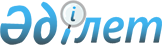 Қазақстан Республикасы Үкіметінің 2009 жылғы 8 желтоқсандағы № 2040 қаулысына өзгерістер енгізу туралы
					
			Күшін жойған
			
			
		
					Қазақстан Республикасы Үкіметінің 2010 жылғы 4 қазандағы № 1021 Қаулысы. Күші жойылды - Қазақстан Республикасы Yкiметiнiң 2017 жылғы 9 маусымдағы № 357 қаулысымен (алғашқы ресми жарияланған күнінен бастап қолданысқа енгізіледі)
      Ескерту. Күші жойылды - ҚР Үкіметінің 09.06.2017 № 357 қаулысымен (алғашқы ресми жарияланған күнінен бастап қолданысқа енгізіледі).
      Қазақстан Республикасының Үкіметі ҚАУЛЫ ЕТЕДІ:
      1. "Қазақстан Республикасының атом саласын дамыту мәселелері жөніндегі ведомствоаралық комиссия құру туралы" Қазақстан Республикасы Үкіметінің 2009 жылғы 8 желтоқсандағы № 2040 қаулысына мынадай өзгерістер енгізілсін:
      1) көрсетілген қаулымен бекітілген Қазақстан Республикасының атом саласын дамыту мәселелері жөніндегі ведомствоаралық комиссия туралы ережеде:
      8-тармақтағы "Энергетика және минералдық ресурстар министрлігіне" деген сөздер "Индустрия және жаңа технологиялар министрлігіне" деген сөздермен ауыстырылсын;
      2) көрсетілген қаулымен бекітілген Қазақстан Республикасының атом саласын дамыту мәселелері жөніндегі ведомствоаралық комиссияның құрамы осы қаулыға қосымшаға сәйкес редакцияда жазылсын.
      2. Осы қаулы қол қойылған күнінен бастап қолданысқа енгізіледі. Қазақстан Республикасының атом саласын дамыту мәселелері жөніндегі ведомствоаралық комиссиясының құрамы
      Исекешев                  - Қазақстан Республикасы Премьер-
      Әсет Өрентайұлы             Министрінің орынбасары - Қазақстан
                                  Республикасының Индустрия және жаңа
                                  технологиялар министрі, төраға
      Тұрғанов                  - Қазақстан Республикасының Индустрия және
      Дүйсенбай Нұрбайұлы         жаңа технологиялар вице-министрі,
                                  төрағаның орынбасары
      Шәріпов                   - Қазақстан Республикасы Индустрия және
      Мәжит Бейсембайұлы          жаңа технологиялар министрлігі Атом
                                  энергетикасы және өнеркәсібі
                                  департаментінің директоры, хатшы
      Бекетаев                  - Қазақстан Республикасы Әділет
      Марат Бақытжанұлы           министрлігінің жауапты хатшысы
      Бектұров                  - Қазақстан Республикасының Көлік және
      Азат Ғаббасұлы              коммуникация вице-министрі
      Бишімбаев                 - Қазақстан Республикасының Экономикалық
      Қуандық Уәлиханұлы          даму және сауда вице-министрі
      Дәленов                   - Қазақстан Республикасының Қаржы вице-
      Руслан Ерболатұлы           министрі
      Мизанбаев                 - Қазақстан Республикасы Ұлттық қауіпсіздік
      Өсер Елеусізұлы             комитеті төрағасының орынбасары (келісім
                                  бойынша)
      Қасымбеков                - Қазақстан Республикасының Білім және
      Бақтыбай Әшімбекұлы         ғылым вице-министрі
      Қайырбекова               - Қазақстан Республикасының Денсаулық
      Салидат Зекенқызы           сақтау вице-министрі
      Кулинич                   - Қазақстан Республикасының Ішкі істер
      Александр Васильевич        вице-министрі
      Мағауов                   - Қазақстан Республикасының Мұнай және
      Әсет Маратұлы               газ вице-министрі
      Омаров                    - Қазақстан Республикасы Сыртқы істер
      Қайрат Ермекұлы             министрінің орынбасары
      Петров                    - Қазақстан Республикасының Төтенше
      Валерий Викторович          жағдайлар вице-министрі
      Сартаев                   - Қазақстан Республикасының "Сырбар" сыртқы
      Исатай Бақтиярұлы           барлау қызметі директорының орынбасары
                                  (келісім бойынша)
      Тұрмағамбетов             - Қазақстан Республикасының Қоршаған ортаны
      Мәжит Әбдіқалықұлы          қорғау вице-министрі
      Сақышев                   - Қазақстан Республикасы Президенті
      Ермек Рахатұлы              Әкімшілігінің Әлеуметтік-экономикалық
                                  мониторинг бөлімі өнеркәсіп және ауыл
                                  шаруашылығы секторының меңгерушісі
                                  (келісім бойынша)
      Кравченко                 - Қазақстан Республикасы Бас прокуратурасы
      Андрей Николаевич           Бірінші департаментінің бастығы (келісім
                                  бойынша)
      Жантикин                  - Қазақстан Республикасы Индустрия және
      Тимур Мифтахұлы             жаңа технологиялар министрлігі Атом
                                  энергиясы комитетінің төрағасы
      Парсегов                  - Қазақстан Республикасының Бәсекелестікті
      Борис Анатольевич           қорғау агенттігі төрағасының орынбасары
      Байжанов                  - "Самұрық-Қазына" ұлттық әл-ауқат қоры"
      Ұлан Сапарұлы               акционерлік қоғамының басқарушы директоры
                                  (келісім бойынша)
      Школьник                  - "Қазатомөнеркәсіп" ұлттық атом
      Владимир Сергеевич          компаниясы" акционерлік қоғамының
                                  президенті (келісім бойынша)
      Қадыржанов                - Қазақстан Республикасы Индустрия және
      Қайрат Камалұлы             жаңа технологиялар министрлігі
                                  "Қазақстан Республикасының Ұлттық ядролық
                                  орталығы" республикалық мемлекеттік
                                  кәсіпорнының бас директоры (келісім
                                  бойынша)
					© 2012. Қазақстан Республикасы Әділет министрлігінің «Қазақстан Республикасының Заңнама және құқықтық ақпарат институты» ШЖҚ РМК
				
Қазақстан Республикасының
Премьер-Министрі
К. МәсімовҚазақстан Республикасы
Үкіметінің
2010 жылғы 4 қазандағы
№ 1021 қаулысына
қосымшаҚазақстан Республикасы
Үкіметінің
2009 жылғы 8 желтоқсандағы
№ 2040 қаулысымен
бекітілген